ШИФАРНИК БИЉНЕ ПРОИЗВОДЊЕ И ДРУГЕ НАМЕНЕ ЗЕМЉИШНИХ ПАРЦЕЛА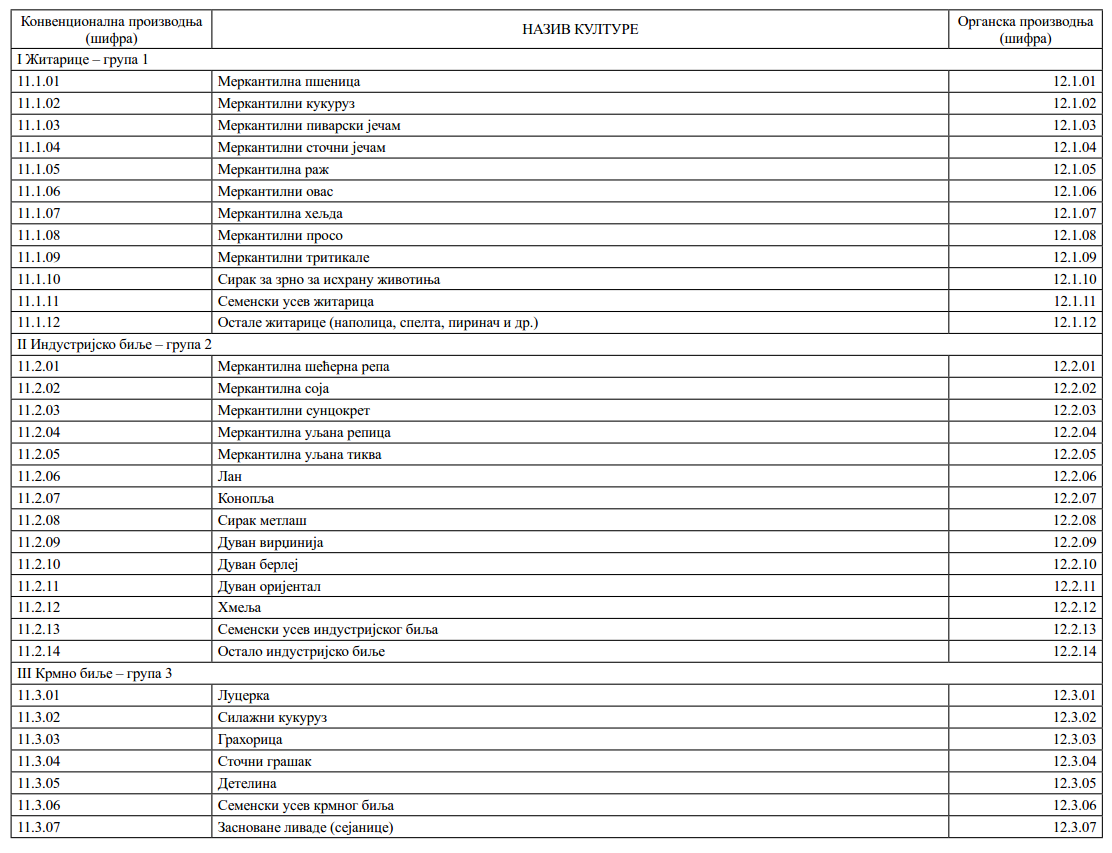 .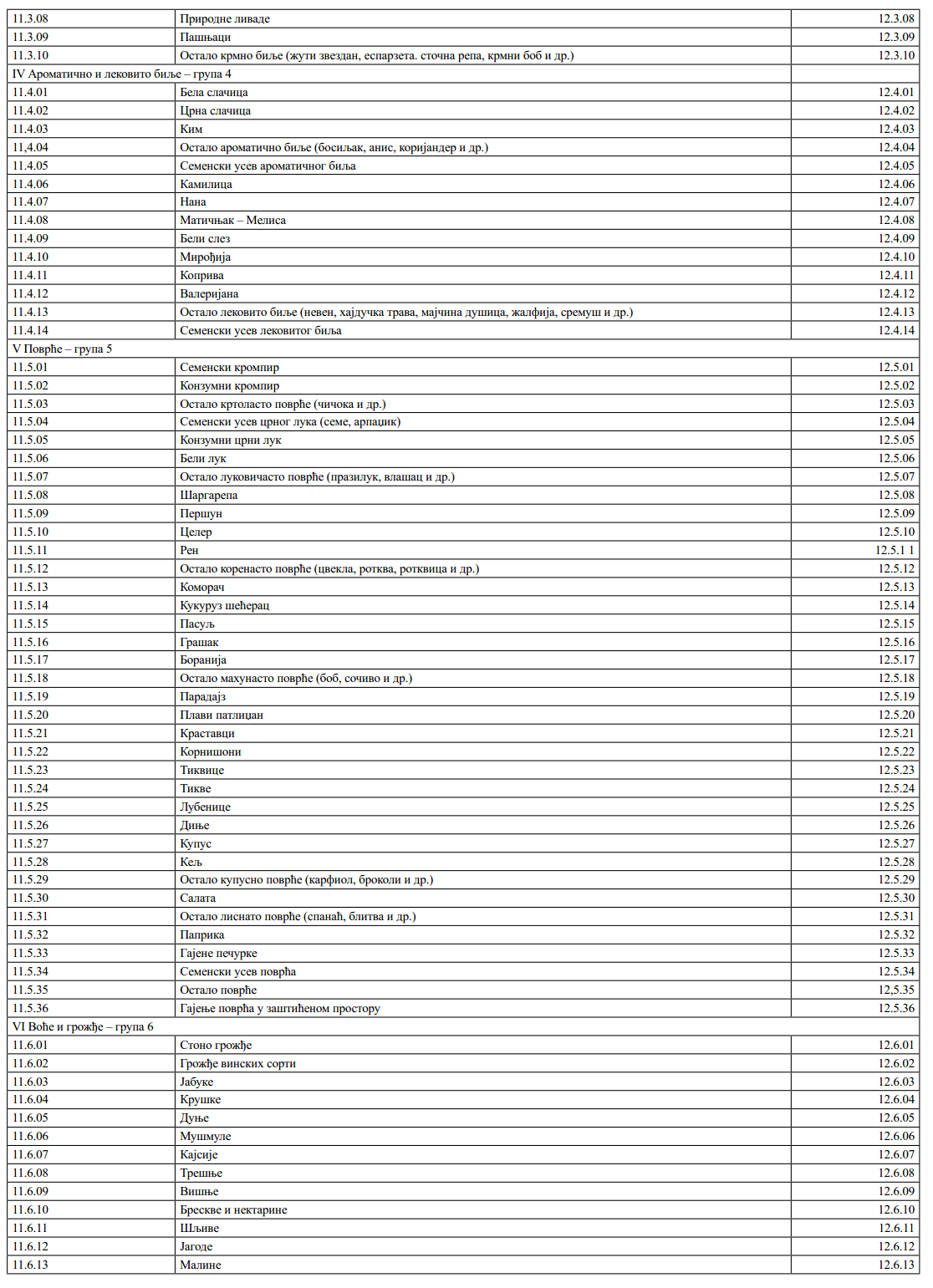 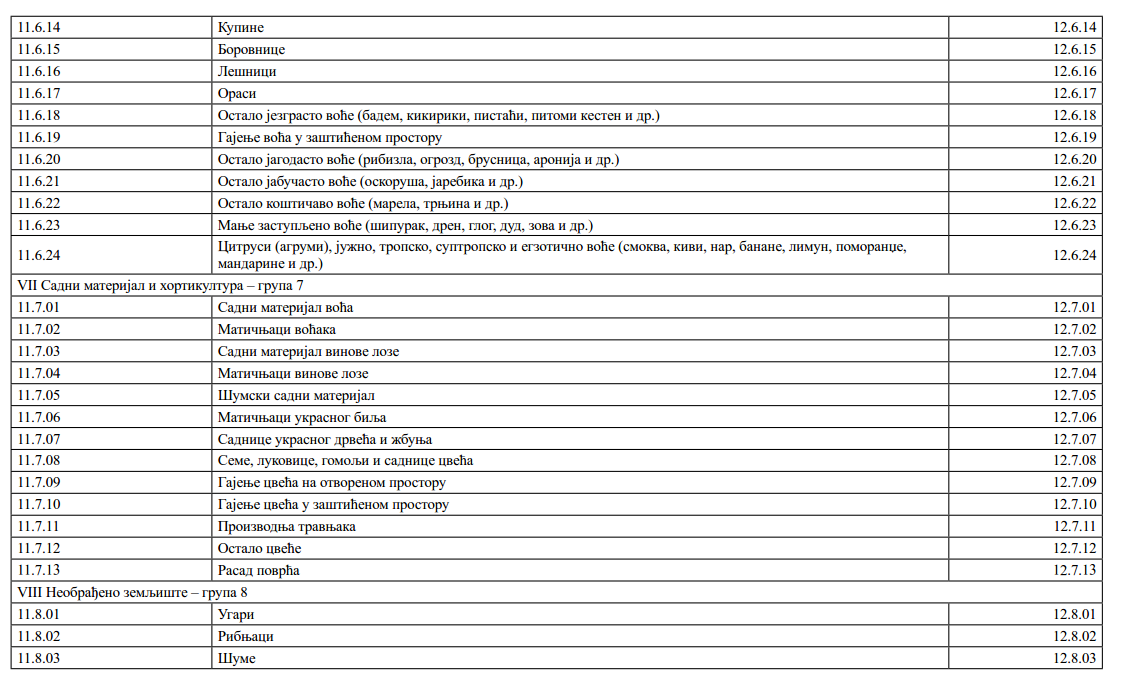 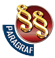 ПРАВИЛНИК О ИЗМЕНАМА И ДОПУНАМА ПРАВИЛНИКА О УПИСУ У РЕГИСТАР ПОЉОПРИВРЕДНИХ ГАЗДИНСТАВА, ПРОМЕНИ ПОДАТАКА И ОБНОВИ РЕГИСТРАЦИЈЕ, ЕЛЕКТРОНСКОМ ПОСТУПАЊУ, КАО И О УСЛОВИМА ЗА ПАСИВАН СТАТУС ПОЉОПРИВРЕДНОГ ГАЗДИНСТВА("Сл. гласник РС", бр. 110/2023)